Patent Cooperation Treaty (PCT)Working GroupTenth SessionGeneva, May 8 to 12, 2017Progress Report on Implementation of Fee Reduction ChangesDocument prepared by the International BureauSummaryThe present document provides a progress report on implementation of the new eligibility criteria for reductions in certain fees payable to the International Bureau, two years after entry into force of the new criteria, as had been requested by the seventh session of the PCT Working Group.BackgroundThe Working Group, at its seventh session in June 2014, agreed on proposed amendments to the PCT Schedule of Fees and on proposed Directives for Updating the Lists of States Meeting the Criteria for Reduction of Certain PCT Fees, with a view to their submission to the PCT Assembly for consideration at its September 2014 session.  In addition, the Working Group recommended that a progress report on the implementation of the amendments to the PCT Schedule of Fees be made two years after the implementation of the amendments (see the report of the session, document PCT/WG/7/30, paragraphs 98 to 100).Based on the recommendations by the Working Group, the PCT Assembly, at its 46th session held in September 2014, adopted the proposed amendments to the PCT Schedule of Fees, resulting in the introduction of new criteria for determining the States whose nationals and residents may be eligible for a 90 per cent reduction in the international filing fee and certain other fees payable to the International Bureau.  The practical effect of this change was that, with effect from July 1, 2015, applications by natural persons who are nationals of and resident in 10 additional States became eligible for the fee reduction and applications by applicants who are nationals of and resident in two States ceased to be eligible.The States whose applicants ceased to be eligible were Singapore and the United Arab Emirates.The States whose applicants became eligible were the Bahamas, Cyprus, Greece, Malta, Nauru, Palau, Portugal, Saudi Arabia, Slovenia, and Suriname.The present document sets out the progress report on the implementation of the new eligibility criteria two years after the implementation of the relevant amendments to the PCT Schedule of Fees, as had been requested by the Working Group.ReportThe Annex to the present document contains tables showing the number of applications filed in the 18 months immediately preceding the change in the eligibility criteria and in the 18 months immediately following the entry into force of the new eligibility criteria, based on the indicated State of residence of the first applicant named in the international application.  States which were not indicated as the State of residence of the first applicant on any application filed during this period (including Nauru, Palau and Suriname) are not shown.For each State and each period, the tables show:the total number of applications filed where the first applicant is resident in that State;the number of those applications where all the applicants are natural persons and the percentage of the total which this represents;  andthe number of applications where the first applicant at the time of filing was resident in that State and the 90 per cent fee reduction was granted and the percentage of the total which this represents.Due to limitations in the data available, these figures are not strictly directly comparable:  the columns for total number and all natural persons are based on the current applicants (including any changes made under Rule 92bis);  the column for the fee reductions is based on the first applicant as filed.  However, while the differences in these definitions might affect the results for a very small number of applications, the overall effect will not be significant in most cases.  Consequently, the number of reductions is shown as a percentage of the total number of applications for first applicants resident in a State;  however, this needs to be recognized as an approximation only and, in a few cases where there are small numbers of applications overall from a State, leads to apparently anomalous results (such as, for example, that it appears that, in some cases, more than 100 per cent of applications were granted fee reductions).The tables also show, where appropriate, the percentage change in total number of applications where the first applicant is resident in the State and in number of applications where all applicants are natural persons.The tables group the States in the following order:States whose natural person residents and nationals were eligible for the fee reduction up to June 30, 2015, but not afterwards (see paragraph 4, above);States whose natural person residents and nationals were not eligible for the fee reduction up to June 30, 2015, but became eligible after that date (see paragraph 5, above);States whose natural person residents and nationals were eligible for the fee reduction for the entire period covered;Least-developed countries, whose nationals and residents are eligible for the fee reduction whether they are natural persons or not;  andStates whose nationals and residents were not eligible for the fee reduction for the entire period (included in the tables for the purposes of comparison of filing trends and proportion of applications by all natural persons).As can be seen from the information provided in the tables, the total numbers of applications by residents of some of the States affected by the change in eligibility have risen.  For other such States it has fallen.  However, the differences do not appear to be obviously attributable to the changes in eligibility for fee reductions.  For most of the States concerned, the differences in application numbers are within the levels of historical fluctuations in application numbers across other years.There was a large rise in applications where the State of residence of the first applicant named in the application was Malta;  however, this rise would appear entirely unconnected to the availability of the fee reduction since, as can be seen from the information provided in the tables, during the period concerned there were no applications at all filed solely by natural persons who were both resident in and nationals of Malta (the three applications indicated as filed by natural persons of which the first was resident in Malta each had at least one applicant who was either resident in or a national of a State not eligible for the fee reduction).A large percentage fall in applications filed by applicants eligible for the fee reduction from the Bahamas corresponds to the relatively small number of applications filed in total, which is believed to reflect mainly a change in the filing activities of a small number of companies.  There were no applications benefitting from the fee reduction filed at all in the period of 18 months following the introduction of the new eligibility criteria and making the fee reduction available to natural persons who are residents and nationals of the Bahamas.As regards applications filed by applicants eligible for the fee reduction from Singapore, a slight reduction in the overall number of applications filed was accompanied by a significant reduction in the number of applications filed solely by natural persons who were nationals of and resident in Singapore.Overall, the International Bureau can make no finding on the effects of the changes in eligibility criteria beyond observing that:the availability of the fee reduction would appear to affect the tendency to file international applications in the name of a natural person where possible;  butany change in overall number of filings as a result of the fee reduction appears often to be much smaller than the effects of other factors occurring in the economic and policy space of the countries concerned.The Working Group is invited to note this report.[Annex follows]ANNEXCHANGES IN FILINGThe following tables show the numbers of international applications filed in the 18 month periods immediately prior to and following the changes in eligibility for fee reductions which came into force July 1, 2015.(a)	States whose natural person residents and nationals were eligible for the fee reduction up to June 30, 2015, but not afterwards(b)	States whose natural person residents and nationals were not eligible for the fee reduction up to June 30, 2015, but became eligible after that date(c)	States whose natural person residents and nationals were eligible for the fee reduction for the entire period covered(d)	Least developed countries, whose nationals and residents are eligible for the fee reduction whether they are natural persons or not(e)	States whose nationals and residents were not eligible for the fee reduction for the entire period[End of Annex and of document]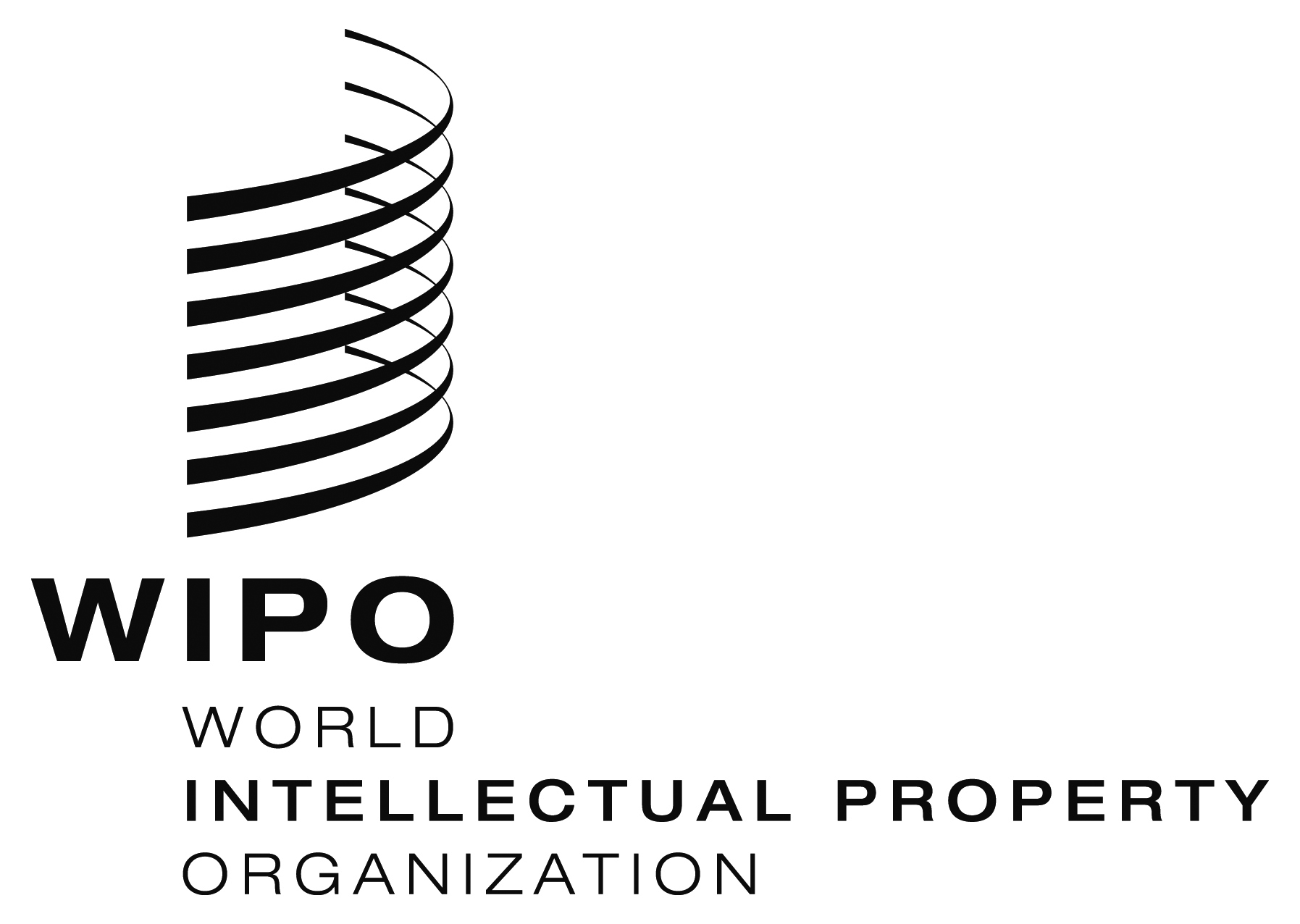 EPCT/WG/10/20    PCT/WG/10/20    PCT/WG/10/20    ORIGINAL: EnglishORIGINAL: EnglishORIGINAL: EnglishDATE: April 24, 2017DATE: April 24, 2017DATE: April 24, 2017ST.3CodeStateApplications in 18m Prior to ChangesApplications in 18m Prior to ChangesApplications in 18m Prior to ChangesApplications in 18m Following ChangesApplications in 18m Following ChangesApplications in 18m Following ChangesChangeChangeST.3CodeStateTotalAll NaturalPersonsWithReductionTotalAll NaturalPersonsWith ReductionsTotalAll NaturalPersonsAEUnited Arab Emirates135	41	(30%)	27	(20%)118	35	(30%)-13%-15%SGSingapore1,394	104	(7.5%)	85	(6.1%)1,325	50	(3.8%)-5%-52%ST.3CodeStateApplications in 18m Prior to ChangesApplications in 18m Prior to ChangesApplications in 18m Prior to ChangesApplications in 18m Following ChangesApplications in 18m Following ChangesApplications in 18m Following ChangesChangeChangeST.3CodeStateTotalAll NaturalPersonsWithReductionTotalAll NaturalPersonsWith ReductionsTotalAll NaturalPersonsBSBahamas	17	1	(5.9%)7-59%-100%CYCyprus78	5	(6.4%)69	9	(13%)	7	(10%)-12%+80%GRGreece185	95	(51%)176	92	(52%)	73	(41%)-5%-3%MTMalta100	4	(4%)129	3	(2.3%)+29%-25%PTPortugal246	36	(15%)256	34	(13%)	25	(9.8%)+4%-6%SASaudi Arabia533	33	(6.2%)428	55	(13%)	38	(8.9%)-20%+67%SISlovenia202	28	(14%)109	26	(24%)	22	(20%)-46%-7%ST.3CodeStateApplications in 18m Prior to ChangesApplications in 18m Prior to ChangesApplications in 18m Prior to ChangesApplications in 18m Following ChangesApplications in 18m Following ChangesApplications in 18m Following ChangesChangeChangeST.3CodeStateTotalAll NaturalPersonsWithReductionTotalAll NaturalPersonsWith ReductionsTotalAll NaturalPersonsALAlbania3	3	(100%)	3	(100%)AMArmenia6	6	(100%)	5	(83%)12	11	(92%)	6	(50%)+100%+83%ARArgentina44	17	(39%)	2	(4.5%)65	29	(45%)	9	(14%)+48%+71%AZAzerbaijan6	3	(50%)	3	(50%)BABosnia and Herzegovina6	6	(100%)	6	(100%)6	4	(67%)	4	(67%)-33%BBBarbados260	1	(.38%)	1	(.38%)170-35%-100%BGBulgaria87	39	(45%)	34	(39%)70	31	(44%)	35	(50%)-20%-21%BHBahrain6	6	(100%)	3	(50%)7	3	(43%)	2	(29%)+17%-50%BRBrazil797	309	(39%)	301	(38%)899	349	(39%)	326	(36%)+13%+13%BWBotswana1	1	(100%)	1	(100%)BYBelarus19	13	(68%)	19	(100%)18	16	(89%)	21	(117%)-5%+23%BZBelize5	1	(20%)5-100%CGCongo2	1	(50%)	1	(50%)CICote d'Ivoire2	2	(100%)	2	(100%)3	3	(100%)	1	(33%)+50%+50%CLChile214	61	(29%)	49	(23%)289	84	(29%)	73	(25%)+35%+38%CMCameroon1	1	(100%)	1	(100%)2	2	(100%)	2	(100%)+100%+100%CNChina38,080	5,025	(13%)	4,608	(12%)60,147	11,164	(19%)	10,179	(17%)+58%+122%COColombia144	34	(24%)	30	(21%)145	44	(30%)	37	(26%)+1%+29%CRCosta Rica14	3	(21%)	2	(14%)6	2	(33%)	2	(33%)-57%-33%CUCuba62-67%CZCzechia271	52	(19%)	48	(18%)307	50	(16%)	41	(13%)+13%-4%DMDominica1DODominican Republic4	4	(100%)	4	(100%)10	6	(60%)	5	(50%)+150%+50%DZAlgeria11	10	(91%)	10	(91%)23	14	(61%)	11	(48%)+109%+40%ECEcuador10	5	(50%)	2	(20%)10	2	(20%)	3	(30%)-60%EEEstonia46	6	(13%)	10	(22%)35	4	(11%)	3	(8.6%)-24%-33%EGEgypt85	72	(85%)	66	(78%)69	60	(87%)	57	(83%)-19%-17%FMMicronesia (Federated States of)2GAGabon1	1	(100%)GEGeorgia3	2	(67%)	2	(67%)17	14	(82%)	12	(71%)+467%+600%GHGhana1	1	(100%)	1	(100%)2	2	(100%)	2	(100%)+100%+100%GTGuatemala3	3	(100%)	3	(100%)2	2	(100%)	2	(100%)-33%-33%HNHonduras1HRCroatia69	40	(58%)	24	(35%)50	26	(52%)	23	(46%)-28%-35%HUHungary240	99	(41%)	93	(39%)247	122	(49%)	115	(47%)+3%+23%IDIndonesia16	7	(44%)	7	(44%)22	18	(82%)	17	(77%)+38%+157%INIndia2,082	561	(27%)	512	(25%)2,276	733	(32%)	677	(30%)+9%+31%IQIraq3	3	(100%)	2	(67%)IRIran (Islamic Republic of)64	62	(97%)	40	(63%)107	97	(91%)	81	(76%)+67%+56%JMJamaica2	1	(50%)JOJordan7	2	(29%)2	2	(100%)-71%-100%KEKenya19	10	(53%)	11	(58%)6	2	(33%)	2	(33%)-68%-80%KGKyrgyzstan1	1	(100%)1	1	(100%)	1	(100%)KNSaint Kitts and Nevis11KPDemocratic People's Republic of Korea8	7	(88%)	7	(88%)6	5	(83%)	5	(83%)-25%-29%KZKazakhstan30	20	(67%)	21	(70%)37	29	(78%)	30	(81%)+23%+45%LBLebanon9	6	(67%)9	2	(22%)	1	(11%)-67%LCSaint Lucia1LKSri Lanka26	17	(65%)	14	(54%)25	12	(48%)	9	(36%)-4%-29%LTLithuania69	2	(2.9%)	5	(7.2%)48	5	(10%)	4	(8.3%)-30%+150%LVLatvia47	17	(36%)	17	(36%)35	14	(40%)	15	(43%)-26%-18%LYLibya1	1	(100%)	1	(100%)MAMorocco66	19	(29%)	20	(30%)63	22	(35%)	17	(27%)-5%+16%MDRepublic of Moldova5	5	(100%)	4	(80%)15	15	(100%)	15	(100%)+200%+200%MEMontenegro1	1	(100%)	1	(100%)3	1	(33%)+200%MHMarshall Islands2MKThe former Yugoslav Rep. of Macedonia3	3	(100%)	2	(67%)4	3	(75%)	2	(50%)+33%MNMongolia2	1	(50%)	1	(50%)MUMauritius5	2	(40%)4	2	(50%)	1	(25%)-20%MXMexico429	221	(52%)	205	(48%)472	246	(52%)	237	(50%)+10%+11%MYMalaysia426	48	(11%)	46	(11%)337	72	(21%)	68	(20%)-21%+50%NANamibia4	3	(75%)	2	(50%)4	4	(100%)	2	(50%)+33%NGNigeria6	5	(83%)	3	(50%)7	7	(100%)	2	(29%)+17%+40%NINicaraguaOMOman1	1	(100%)	1	(100%)11	8	(73%)	6	(55%)+1,000%+700%PAPanama27	2	(7.4%)	2	(7.4%)63	4	(6.3%)	3	(4.8%)+133%+100%PEPeru25	16	(64%)	17	(68%)43	31	(72%)	31	(72%)+72%+94%PHPhilippines48	35	(73%)	31	(65%)43	32	(74%)	29	(67%)-10%-9%PKPakistan12	2	(100%)+100%PLPoland534	76	(14%)	75	(14%)589	139	(24%)	114	(19%)+10%+83%PYParaguay1RORomania50	29	(58%)	24	(48%)54	36	(67%)	31	(57%)+8%+24%RSSerbia34	22	(65%)	17	(50%)30	17	(57%)	14	(47%)-12%-23%RURussian Federation1,279	713	(56%)	669	(52%)1,371	728	(53%)	634	(46%)+7%+2%SCSeychelles12	1	(8.3%)9	1	(11%)-25%SKSlovakia81	29	(36%)	22	(27%)77	23	(30%)	20	(26%)-5%-21%SVEl Salvador4	2	(50%)	2	(50%)1	1	(100%)	1	(100%)-75%-50%SYSyrian Arab Republic2	2	(100%)	3	(150%)3	3	(100%)	2	(67%)+50%+50%SZSwaziland1	1	(100%)	1	(100%)1	1	(100%)	1	(100%)THThailand123	50	(41%)	37	(30%)232	85	(37%)	68	(29%)+89%+70%TNTunisia13	9	(69%)	7	(54%)8	6	(75%)	5	(63%)-38%-33%TOTongaTRTurkey1,286	374	(29%)	352	(27%)1,640	399	(24%)	375	(23%)+28%+7%TTTrinidad and Tobago5	5	(100%)	1	(20%)38	38	(100%)+660%+660%UAUkraine204	155	(76%)	144	(71%)238	219	(92%)	195	(82%)+17%+41%UYUruguay12	2	(17%)17	11	(65%)	1	(5.9%)+42%+450%UZUzbekistan8	7	(88%)	5	(63%)3	3	(100%)	2	(67%)-63%-57%VCSaint Vincent and the Grenadines1VEVenezuela, Bolivarian Republic1	1	(100%)1	1	(100%)VNViet Nam14	10	(71%)	9	(64%)25	20	(80%)	14	(56%)+79%+100%ZASouth Africa449	177	(39%)	183	(41%)458	183	(40%)	182	(40%)+2%+3%ZWZimbabwe1	1	(100%)	1	(100%)3	3	(100%)	3	(100%)+200%+200%ST.3CodeStateApplications in 18m Prior to ChangesApplications in 18m Prior to ChangesApplications in 18m Prior to ChangesApplications in 18m Following ChangesApplications in 18m Following ChangesApplications in 18m Following ChangesChangeChangeST.3CodeStateTotalAll NaturalPersonsWithReductionTotalAll NaturalPersonsWith ReductionsTotalAll NaturalPersonsAOAngola2	2	(100%)1	1	(100%)	1	(100%)-50%-50%BDBangladesh2BIBurundi2CDDemocratic Republic of the Congo1	1	(100%)	1	(100%)1	1	(100%)LALao People's Democratic Republic14	2	(50%)+300%LRLiberia2MGMadagascar2	2	(100%)	2	(100%)MWMalawi1	1	(100%)	1	(100%)MZMozambique1	1	(100%)	1	(100%)NENiger1	1	(100%)SDSudan8	5	(63%)	3	(38%)1	1	(100%)-88%-80%SNSenegal18	18	(100%)	3	(17%)8	8	(100%)	4	(50%)-56%-56%TZUnited Republic of Tanzania2	1	(50%)	1	(50%)UGUganda4	1	(25%)	1	(25%)VUVanuatu1	1	(100%)WSSamoa8	2	(25%)3-63%YEYemen1	1	(100%)	2	(200%)ST.3CodeStateApplications in 18m Prior to ChangesApplications in 18m Prior to ChangesApplications in 18m Prior to ChangesApplications in 18m Following ChangesApplications in 18m Following ChangesApplications in 18m Following ChangesChangeChangeST.3CodeStateTotalAll NaturalPersonsWithReductionTotalAll NaturalPersonsWith ReductionsTotalAll NaturalPersonsADAndorra5	4	(80%)9	6	(67%)+80%+50%ATAustria2,069	228	(11%)2,148	249	(12%)+4%+9%AUAustralia2,493	445	(18%)2,771	487	(18%)+11%+9%BEBelgium1,748	60	(3.4%)1,871	73	(3.9%)+7%+22%BNBrunei Darussalam28	1	(13%)+300%CACanada4,434	593	(13%)3,720	569	(15%)-16%-4%CHSwitzerland6,271	244	(3.9%)6,720	238	(3.5%)+7%-2%CKCook Islands11-DEGermany26,903	1,201	(4.5%)27,264	1,097	(4%)+1%-9%DKDenmark1,915	43	(2.2%)2,039	49	(2.4%)+6%+14%ESSpain2,413	581	(24%)2,253	522	(23%)-7%-10%FIFinland2,632	80	(3%)2,307	67	(2.9%)-12%-16%FRFrance12,389	463	(3.7%)12,754	516	(4%)+3%+11%GBUnited Kingdom7,827	599	(7.7%)8,136	611	(7.5%)+4%+2%IEIreland633	61	(9.6%)699	76	(11%)+10%+25%ILIsrael2,458	389	(16%)2,597	388	(15%)+6%-0%ISIceland69	3	(4.3%)74	6	(8.1%)+7%+100%ITItaly4,587	750	(16%)4,926	894	(18%)+7%+19%JPJapan65,032	701	(1.1%)66,453	725	(1.1%)+2%+3%KRRepublic of Korea19,817	2,984	(15%)23,381	3,168	(14%)+18%+6%KWKuwait1	1	(100%)7	3	(43%)+600%+200%LILiechtenstein350	3	(.86%)371	1	(.27%)+6%-67%LULuxembourg657	10	(1.5%)743	6	(.81%)+13%-40%MCMonaco53	14	(26%)22	8	(36%)-58%-43%NLNetherlands6,310	123	(1.9%)7,018	148	(2.1%)+11%+20%NONorway1,013	68	(6.7%)1,013	64	(6.3%)-6%NZNew Zealand505	96	(19%)495	93	(19%)-2%-3%QAQatar27	7	(26%)28	8	(29%)+4%+14%SESweden5,928	196	(3.3%)5,556	163	(2.9%)-6%-17%SMSan Marino4	1	(25%)9	2	(22%)+125%+100%USUnited States of America88,917	5,986	(6.7%)85,467	5,425	(6.3%)-4%-9%